Gminne Centrum Kultury, Czytelnictwa i Sportu w BochniORGANIZACJA I OBSŁUGA WESOŁEGO MIASTECZKA NA WYŁĄCZNOŚĆdla dzieci i dorosłychpodczas imprezy plenerowej„VI ŚWIĘTO GMINY BOCHNIA ”                w GawłowieNazwa i termin imprezy: „VI Święto Gminy Bochnia” 9 - 10 lipca 2022r. w Gawłowie ( Gmina Bochnia)Teren pod urządzenia rekreacyjne:Wyznaczone miejsca pod wesołe miasteczko znajduje się w miejscowości Gawłów, na terenie, na którym odbywa się całość imprezy. Wjazd bezpośrednio z drogi głównej, teren jest równy , podłoże trawiaste. W załączniku nr 2 do regulaminu znajduje się mapka.3. Zakres usługi:Zapewnienie kompleksowej obsługi atrakcji dla dzieci i dorosłych ( lunaparku) w postaci m.in. karuzel, autodromów, zamków dmuchanych, automatów itp. na wyznaczonym przez Organizatora terenie. Zapewnienie w ilości 200szt darmowych wejściówek dla organizatora.4. Zakres obowiązków Wykonawcy:Wykonawca zobowiązany jest posiadać aktualne wymagane pozwolenie na prowadzenie swojej działalności oraz niezbędną wiedzę, doświadczenie i potencjał techniczny a także dysponować osobami zdolnymi do wykonywania zadań, o których mowa w ogłoszeniu,Wykonawca zobowiązuje się do wykonania usługi za pomocą posiadającego odpowiednie atesty sprawnego i estetycznego sprzętu oraz urządzeń,Wykonawca zobowiązuje się do zabezpieczenia w prąd całego wesołego miasteczka(np. agregaty),d) Wykonawca zobowiązuje się do obsługi wesołego miasteczka w czasie trwania imprezyw godzinach jej trwania oraz do bieżącego utrzymania czystości w granicach powierzonego obszaru objętego wyłącznością,Wykonawca, którego ofertę  Organizator komisyjnie wybierze zobowiązuje się do wpłacenia 20% oferowanej kwoty przed podpisaniem umowy na wynajem terenu, obsługę i organizację wesołego miasteczka, nie później niż do dnia 24.04.2022r. na wskazany numer konta a pozostałą część do 24.06.2022r. Wykonawca ponosi wszelką odpowiedzialność za zdrowie i życie osób korzystających z urządzeń.Montaż urządzeń odbywa się w ustalonym z organizatorem wcześniej terminie i  w wyznaczonym przez organizatora miejscu.h) Pełna gotowość wesołego miasteczka musi być najpóźniej na 3 godziny przed oficjalnym rozpoczęciem w dniu imprezy.i) Wykonawca zachowa czystość i porządek na terenie z którego korzysta, tak w trakcie trwania imprezy jak i po jej zakończeniu ( wszelkie odpady i śmieci w workach usunie do kontenerów)Warunki udziału w postępowaniu na wyłączność obsługi urządzeń rekreacyjnych: W postępowaniu mogą wziąć udział Wykonawcy którzy:a) dostarczą w wyznaczonym terminie prawidłowo wypełniony formularz dołączony do oferty, foldery i informacje szczegółowe o atrakcjach, przybliżonych cenach za korzystanie z poszczególnych urządzeń i innych atrakcjib) posiadają aktualny wypis z właściwego rejestru lub zaświadczenie o wpisie do ewidencji gospodarczej potwierdzające uprawnienia do występowania w obrocie gospodarczym w zakresie objętym ofertą,c) posiadają niezbędny, atestowany sprzęt zapewniający bezpieczeństwo użytkowników i właściwe wykonywanie usługi będących przedmiotem oferty, dokumentację i niezbędne przeglądy techniczne posiadają ubezpieczenie od odpowiedzialności cywilnoprawnej6. Kryteria wyboru ofert :Przy wyborze najkorzystniejszej oferty brane będą pod uwagę następujące kryteria oceny:oferowana kwota za wyłączność 70%zaplecze sprzętowe (atrakcyjność)  na podstawie opisu szczegółowego, folderów i zdjęć załączonych do oferty 20%dodatkowym atutem będą przystępne ceny na korzystanie z urządzeń 5%zniżki dla dzieci lub karnety 5%Organizator dokonuje wyboru oferty i zaprasza Wykonawcę do zawarcia stosownej umowy (z uwzględnieniem warunków niniejszego ogłoszenia i złożonej oferty).7. Termin i miejsce składania ofert :1. Podpisaną ofertę wraz z załącznikami można składać osobiście w sekretariacie Gminnego Centrum Kultury, Czytelnictwa i Sportu w miejscowości Łapczyca 334,  w terminie do dnia 08.04.2022r. do godz. 14.00, lub wysłać listem poleconym  na adres: Gminne Centrum Kultury, czytelnictwa i sportu w Bochni32-744 Łapczyca 334Ofertę należy złożyć w zaklejonej kopercie z dopiskiem: „Organizacja i obsługa Wesołego Miasteczka  – Święto Gminy 2022.” Dotyczy to również zgłoszeń wysłanych listem poleconym.Oferta powinna być przygotowana zgodnie z formularzem stanowiącym załącznik zamówienia.2. Dyrektor GCKCziS w Bochni, wraz z powołaną komisją dokona otwarcia kopert i wyboru  najkorzystniejszej oferty w dniu 11. 04. 2022r. o godz. 11.00Wybrany Wykonawca zostanie poinformowany o podjęciu współpracy najpóźniej w dniu12.04.2022 r. do godziny 14.00Przewidywany termin podpisania umowy do 25.04.2022r.Informacje dodatkowe: Organizator :- nie zapewnia dostawy energii elektrycznej  - zastrzega sobie prawo do wynajęcia terenu na stanowiska, które nie będą zakłócały pracy Wykonawcy (tj. gastronomi i stoisk handlująco-wystawienniczych)- Ceny sprzedawanych podczas imprezy produktów i oferowanych w ramach wesołego miasteczka usług ustala Wykonawca na własną odpowiedzialność i ryzyko. - Organizator zastrzega sobie możliwość sprawdzenia wiarygodności Wykonawcy. - Organizator zastrzega sobie prawo unieważnienia ogłoszenia bez podania przyczyny.Wszelkie zapytania dotyczące lokalizacji terenu, wcześniejszych oględzin ,oraz warunków niniejszego postępowania można kierować pod numerem telefonu : 606 990 982 lub pod adresem e-mail: biuro@gck.bochnia.plWstępny wykaz atrakcji Święta Gminy :koncert gwiazd polskiej estradykoncert gwiazdy disco polokoncerty lokalnych artystówanimacje dla dzieciświęto latawcastoiska gastronomiczneTurniej sołectw dyskoteki pod chmurką Załącznik nr 1                                    FORMULARZ OFERTYOdpowiadając na ogłoszenie ORGANIZACJA I OBSŁUGA WESOŁEGO MIASTECZKA NAWYŁĄCZNOŚĆ dla dzieci i dorosłych podczas imprezy plenerowej „VI Święto Gminy Bochnia”bopublikowanej na stronie internetowej GCKCziS w BochniNazwa, adres firmy, numer kontaktowy:……………………………………………………………………………………………………………………………………………………………………………………………………Zgłaszam swoją ofertę na wyłączną obsługę urządzeń rekreacyjnych podczas imprezy plenerowej„VI Święto Gminy Bochnia” w Gawłowie na terenie objętym wyłącznością i oferuje uiścić kwotę na rzecz Organizatora:Wartość netto: ........................... zł,Wartość brutto: ..........................zł, słownie: ...........................................................................zł;Oferuje podczas w/w imprezy atrakcje dla dzieci i dorosłych w postaci następujących urządzeń rekreacyjnych;..........................................................................................................................................................................................................................................................................................................................................................................................................................................................................................................................................................................................................................................................................................................................................................................................................................................................................................................................................................................................................................................................................................................................................................................................................................................................................................................................................................................................................................................................................................Oświadczam, że zapoznałem się z warunkami przystąpienia do składania ofert zawartych w zaproszeniu.Oświadczam, że każde oferowane przez nas urządzenie posiada wymagane atesty bezpieczeństwa.Oświadczam, że posiadamy aktualne ubezpieczenie od odpowiedzialności cywilnoprawnej.................................................................................podpis upoważnionego przedstawicielaWymagane załączniki:Aktualny wypis lub zaświadczenie o wpisie do ewidencji działalności gospodarczejDokumentacja fotograficznaZałącznik nr 2 – Mapka terenu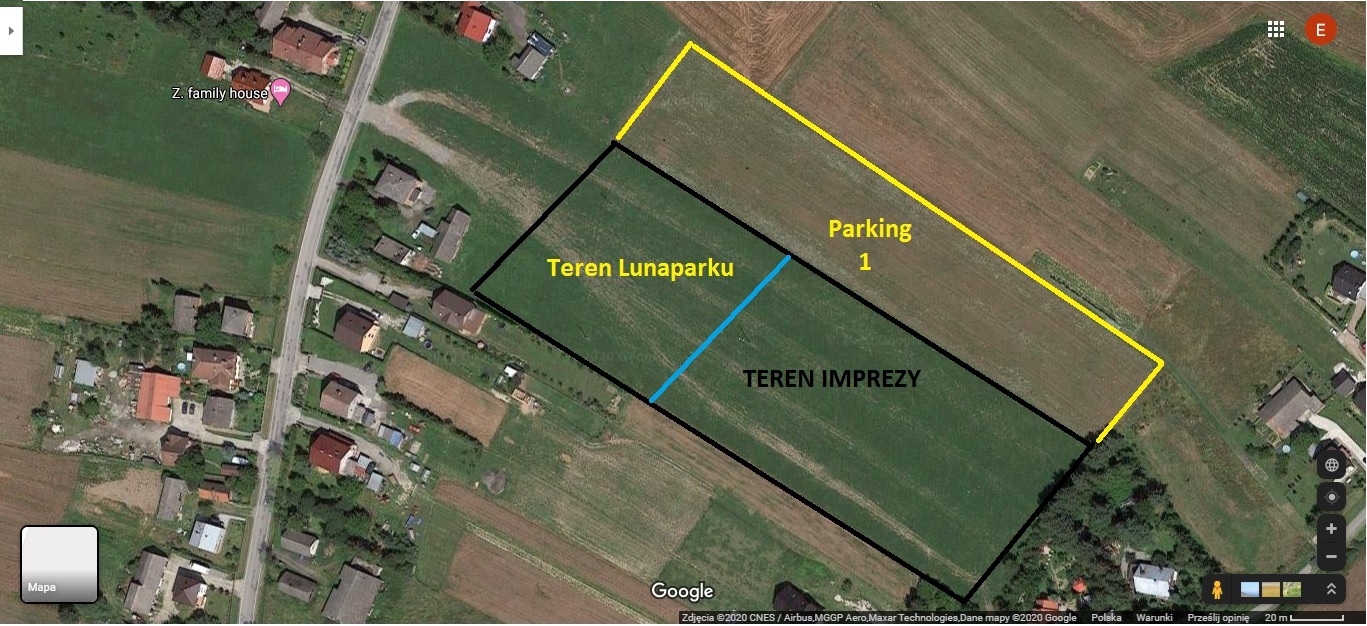 